Change Management ToolsChange management is a process with intentionally planned activities to assist stakeholders in understanding, embracing and implementing changeWHYChange is hard, for all stakeholders. Change will not be accomplished without effort. However, change will occur more smoothly if a proven change management process is used early and sustained throughout the project period.WHENThroughout the life of the project, beginning before the project launches when it is critical to engage all stakeholdersHOW TOChange Management requires attention to three components, symbolized by the following terms: The rider, the elephant, and the path*. The rider refers to a person’s rational mind, while the elephant is a symbol for a person’s emotional mind, and the path is the environment in which the change occurs.How to Change Things When Change is Hard*Adapted from the book, Switch: How to Change Things When Change Is Hard, by Chip and Dan HeathThe Change Management Plan will address the DESIRE component of change. The CLARITY and EASE components of Change Management will be addressed in other tools including Process Mapping – Future State, Lean, and Standard Work. Template:Change Management PlanRelated Tools:Stakeholder AnalysisCommunication PlanResources:Switch: How to Change Things When Change Is Hard, by Chip and Dan Heath (Book)Heath Brothers Website - http://heathbrothers.comSwitch FrameworkSwitch for Organizations: The WorkbookSwitch in 16 Minutes (Video)ADKAR: A Model for Change in Business, Government and Our Community, by Jeffrey M Hiatt (Book)Change Management Plan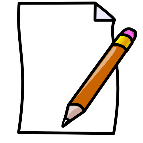 As a reminder, include the problem statement here:Motivate the Elephant: Find the Feeling = DESIREThe camera crew thought experiment.As a team, engage in the camera crew though experiment.Imagine that, in making the case for change to your people, you weren’t allowed to speak to them directly. Instead, you had a camera crew at your disposal who would film anything you wanted them to film, and you could pick any 10 minutes of footage that they shot. What would be happening in that footage? _____________________________________________________________________The pivotal testimonial. As a team, discuss the following questions:Imagine that you can show your colleagues a video of one person talking, and the video has to persuade them that change is necessary. Who is the person? An employee who’s seen problems firsthand? A customer who’s sick and tired of the status quo? A competitor who is light-years ahead of you on something? _____________________________________________________________________Build your own shrine. Can you make the need for change visual?Given the Switch story of the “glove shrine”, as a team, brainstorm about how you could make the need for change VISUAL. Is there a “shrine” that you could build? _____________________________________________________________________ACTION PLAN: Based on the above discussions, what will you do when you return to your organization to “Find the Feeling” for your stakeholders, team, and persons involved in the process? To engage people’s emotional side to change? By who? By when?_____________________________________________________________________Change Management PrinciplesPeople will change if they:Understand why it is importantKnow exactly how it will affect themHave their concerns heard and addressedAre provided timely and effective communication about the changeAre given specific, prescriptive guidance about what they need to do differentlyHave their efforts recognizedDIRECT the RiderCLARITYMOTIVATE the ElephantDESIRESHAPE the PathEASEFollow the Bright Spots         Find what is working well and reproduceFind the Feeling                   Appeal to the emotionsTweak the Environment   Modify the environment to make the change “easy”Script the Critical Moves       Give prescriptive direction needed to accomplish the changeShrink the Change                 Make change stepwise, with achievable stepsBuild HabitsHelp the change to become “automatic”Point to the Destination       Give the “big picture”, describe the future stateGrow Your People                  Invest in your people – education, encouragementRally the Herd                    Engage the entire team & all stakeholders